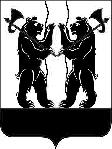 АДМИНИСТРАЦИЯЯРОСЛАВСКОГО МУНИЦИПАЛЬНОГО РАЙОНАП О С Т А Н О В Л Е Н И Е12.03.2019                                                                                                                          № 502О включении в муниципальный реестр молодежных и детских общественных объединений молодежное общественное объединение«Семейный клуб «Клубок» г.п. Лесная Поляна        На основании постановления Администрации Ярославского муниципального  района  от  21.12.2009    №  9648  «О   поддержке молодежных  и детских общественных объединений на территории Ярославского     муниципального    района»,     Администрация     района   п о с т а н о в л я е т:      1. Включить  в муниципальный реестр молодежных  и детских общественных объединений молодежное общественное объединение «Семейный клуб «Клубок» г.п. Лесная Поляна Ярославского муниципального района.2.  Опубликовать постановление в газете «Ярославский агрокурьер». 3.  Постановление вступает в силу со дня официального опубликования.Глава Ярославского муниципального района                                                            Н.В. Золотников         